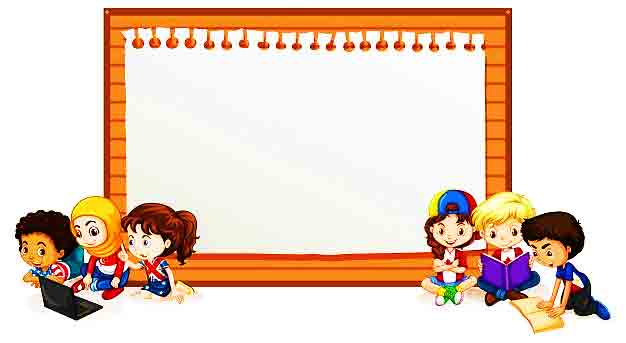 Завдання  для дистанційного навчанняз 21 по 24 квітня1 КЛАС  - (індивідуально)2 КЛАС - ( індивідуально)3 КЛАС:Літературне читання:  	стор.  141- 146Українська мова: 		впр. 423. 425,426,427( усно), 428,430.Математика: 			1014( усно),1015,1016.1019,1021.1023,1026,1027Природознавство: 		стор. 147- 148Російська  мова: 			Впр. 283( чит.), 286( чит.) впр.284,287Я у світі:  				стор. 106-109Інформатика: 			План дій. Арифметичні дії.4 КЛАС - (завдання в  Google Classroom)АНГЛІЙСЬКА МОВА1 класс. 81с. 82-83Workbook c. 62, 632 класс. 97, 98, 99Workbook с. 62, 63, 64-653 класВпр.1  с.110Впр. 2 с. 1124 класВпр. 1 с. 156Впр. 1, 2  с. 160 - 1615 класвпр. 1(a,b) с. 141 - 142Впр. 4(a,b)  с. 153Впр. 1 с. 1546 класВпр. 1,  с. 149Впр. 1,  с. 1607 класВпр. 1, с. 162Впр. 2, с. 1638 класВпр. 1  с. 208Впр. 3,  с. 2099 класВпр. 2  с. 231-232Write 10 sentences about Lviv10 класВпр. 2, с. 162Впр. 4, с. 163-16411 класВпр. 1, с. 161;Build your Grammar c. 179 - 180Впр. 1, с. 180  ПРАВОЗНАВСТВО	9 клас: 	письмово в зошитах виконати завдання 1 ст. 169, 		тести 1-10 ст. 170-171 підручникаІСТОРІЯ	6 клас:	§ 53 - повторити7 клас:Історія України:  § 24 - повторити  Всесвітня історія: § 26, усні відповіді на питання в кінці параграфа8 клас:Історія України: § 31, усні відповіді на питання в кінці параграфаВсесвітня історія: § 24, усні відповіді на питання в кінці параграфа9 клас:Історія України: § 45Всесвітня історія: Практичне заняття, § 32, письмово в зошитах дати відповіді на запитання 1-5 ст. 184 підручника10 клас: (рекомендую спочатку опрацьовувати матеріал всесвітньої історії, потім – історії України)Історія України: читати § 37, переглянути відео за посиланням: https://www.youtube.com/watch?v=joxXyw1aFr8&list=PL_zDp5rG6HquL6bQ91H7XolONCSw3ySBH&index=44 (звернути увагу на поняття)Всесвітня історія: § 31-32, переглянути відео за посиланням: https://www.youtube.com/watch?v=u-ISx-IHook&list=PLv6ufBUWdRi0QRxev-TfiEY_yydWvxP4S&index=6https://www.youtube.com/watch?v=6nm9OTyz1Gs&list=PLv6ufBUWdRi0QRxev-TfiEY_yydWvxP4S&index=7https://www.youtube.com/watch?v=qHk9P4wbMxg&list=PLv6ufBUWdRi0QRxev-TfiEY_yydWvxP4S&index=911 клас:Історія України: повторити § 29 Всесвітня історія: § 22 ГЕОГРАФІЯ6 клас:	 Склад біосфери, особливості поширення на земній кулі. Вивчити §54. Повторити тему «Гідросфера».7 клас:	Населення Євразії. Найбільші держави Європи та Азії. Виконати практичну роботу №10. Позначення на контурній карті назв географічний об´єктів Євразії. Вивчити §§ 61-64.8 клас:	 Густота населення. Міські і сільські населені пункти. Класифікація міст за кількістю населення та функціями. Міське і сільське населення. Вивчити §§ 52,539 клас:	Торгівля як вид послуг.  Торгівля в Україні. Вивчити §§37,38.10 клас:	Африка - регіон контрастів. Виконати дослідження №24. Кордон на політичній карті Африки: особливості делімітації та демаркації. Вивчити  §§39-40.11 клас:	Вивчити  §32. Виконати дослідження: «Офшорна розробка  програмного забезпечення в Україні: основні центри , компанії».САЙТИ ДЛЯ ПІДГОТОВКИ ДО ЗНО:https://zno.osvita.ua/geography/355/, http://zno.academia.in.ua/course/view.php?id=12ФІЗИКА		7 клас:	Розв'язування задач. Д/з. Повторити  п. 30-33. Прості механізми. Важіль. Момент сили. Умови рівноваги важіля.  Д/з. п. 34, впр. 34 (1-3).8 клас: 	Закон Джоуля-Ленца. ККД нагрівника.  Д/з. п . 34, впр. 34 (1-4). Застосування теплової дії струму на практиці.  Д/з. п. 35, впр.35 (1-4) .9 клас:	Розв'язування задач.  Д/з. Повторити п. 33-35. Взаємодія тіл. Імпульс. Закон збереження імпульсу.  Д/з. п. 36, впр. 36 (1-2). Розв'язування задач.   Д/з. Впр. 36 (3-4).10 клас:	Електричне  поле. Напруженість електричного поля. Силові лінії електричного поля. Вивчити §41. Підготувати на вибір : проект, реферат або дослідження  до розділу IV (див. стор.4).ЗАХИСТ ВІТЧИЗНИ		10 клас:	Основи військової топографії. Д/з. Стор. 188-190 .11 клас:	Повторення вивченого матеріалу. Надання домедичної допомоги при кровотечах, пораненнях, переломах та вивихах. Д/з. Стор. 359-378. Повторення вивченого матеріалу. Тактична підготовка. Пересування солдата в бою.  Д/з. Стор. 168-174.ТРУДОВЕ НАВЧАННЯ	5 клас:  П/р. Технологічний процес виготовлення виробу: випилювання, обробка крайок, свердління, шліфування.  Д/з. Виготовлення  виробу.6 клас: П/р. Технологічний процес виготовлення деталей виробу з деревини: розмічання, пиляння, обробка крайок.  Д/з. Виготовлення виробу.7 клас: «ТЕМА: «Добір матеріалів та інструментів. Технологічний процес виготовлення виробу: розмічання, пиляння. » Д/з. Виготовлення виробу .8 клас:  ТЕМА: «Технологічний процес виготовлення деталей світильника: шліфування, виконання елементів з'єднань.»    Д/з. Виготовлення виробу.9 клас: П/р. Технологічний процес виготовлення деталей виробу. Д/з. Виготовлення виробу.ТЕХНОЛОГІЇ	10 клас: П/р. Технологія виготовлення та декорування виробу. Д/з. Виготовлення виробу.1 клас: П/р. Технологічна послідовність виготовлення виробу. Д/з. Виготовлення виробу .РОСІЙСЬКА МОВА5 клас:	стор. 212-216, впр. 2346 клас:	стор. 229 – 234, впр. 228,2327 клас:	стор. 237 - 241, впр. 1, текст для письма на ст. 2418 клас:	стор. 235 – 241, впр. 380, 3799 клас:	стор. 209-218, впр. 357, 36010 клас:	стор.174-177, впр. 27011 клас:	стор. 187-193, впр. 247 (Б), 353ЗРУБІЖНА ЛІТЕРАТУРА5 клас:  Повторити стор. 226 – 232 (читати,  відповідати на запитання на стор.229-230)9 клас:  стор. 277 – 295, відповідати на запитання.10 клас:  стор. 185 – 191, знати зміст «Блакитний птах» М. Метерлінка11 клас:  стор. 171-175, знати зміст «Скляний равлик» М. Павича.ЗАРУБІЖНА ЛІТЕРАТУРА( 13-24 квітня )6 клас:  	Позакласне читання: О.Генрі "Вождь червоношкірих" знати змістВиконати тест за твором «Вождь червоношкірих» ( перейдіть за посиланням:  https://naurok.com.ua/test/join?gamecode=555057 )С.202-205 читатиВиконати тест на тему: " Творчість поетів М.Басьо, Р. Бернс, Г. Лонгфелло, Дж. Родарі" (перейдіть за посиланням: https://naurok.com.ua/test/join?gamecode=697258 )С.208-215 знати зміст оповідання, скласти характеристику Тома.7 клас:  Написати твір на тему "Чому вчить новела Акутагави "Павутинка""Виконати тест: "Павутинка" Р. Акутагава, "Чарівна крамниця" ,Г. Дж. Уеллс(за посиланням: https://naurok.com.ua/test/join?gamecode=176735 )Позакласне читання: ознайомитися з твором Айзек Азімов "Фах",скласти образі Джорджа ПлетенаС.256-265 знати зміст твору, скласти характеристику героїв твору (письмово)8 клас:  Скласти анотацію до твору Мольєра "Міщанин-шляхтич"Виконати тест за твором «Міщанин – шляхтич» (за посиланням:  https://naurok.com.ua/test/join?gamecode=784573 )Виконати тест за розділом «Бароко і класицизм» (за посиланням https://naurok.com.ua/test/join?gamecode=648852 )Позакласне читання: Бунін І.О "Красуня", скласти характеристику героїв творуС.260-270, створите ланцюжок подорожі Маленького принца. БІОЛОГІЯ6 клас: 	 читати § 52, переглянути відео за посиланням:https://www.youtube.com/watch?v=2hgU_WiHghs7 клас:  	читати § 51, переглянути відео за посиланням (починаючи з 2 хв. 20 сек. до 15 хв. 28 сек):https://www.youtube.com/watch?v=gZrtApepN0Y 8 клас:  	§ 55, Навчальний проект«Йододефіцит в організмі людини, його наслідки та профілактика»9 клас:   	читати § 51-5210 клас:  	читати § 5011 клас:  	читати § 58ХІМІЯ7 клас:	повторити § 24, записати в зошити визначення понять: індикатори, гідрат оксиду, основи, луги, кислоти8 клас:	повторити § 289 клас: 	Підготувати навчальний проект (за вибором):«Друге життя паперу» «Джерела органічного забруднення території громади»читати § 3410 клас:	повторити §  3511 клас:      повторити §  35, Навчальний проект «Вирішення проблеми утилізації різних видів електричних ламп»